PARTICIPANTES:                     LISTA DE PRESENÇA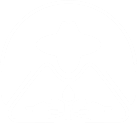                      LISTA DE PRESENÇA                     LISTA DE PRESENÇA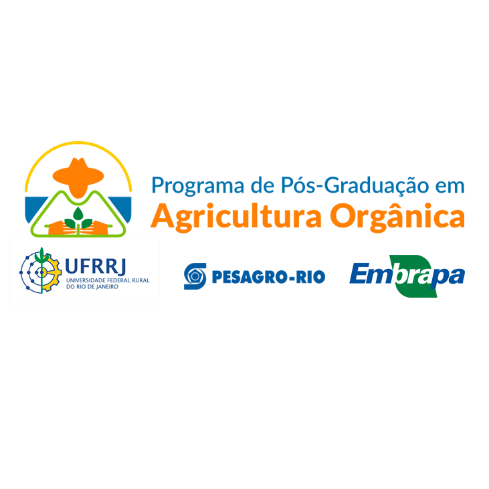 EVENTO:EVENTO:EVENTO:DATA:               /               /CARGA HORÁRIA: HORA DE INÍCIO:ORGANIZAÇÃO:(Docentes, discentes, apoio e outros)ORGANIZAÇÃO:(Docentes, discentes, apoio e outros)ORGANIZAÇÃO:(Docentes, discentes, apoio e outros)NOMECPF